Formulaire de demande d’autorisationCommunication d’informationsvers une personne ou entité située dans un paysne disposant pas d’un niveau de protection adéquatLes formulaires doivent être adressés en RAR ou déposés au secrétariat de la CCIN contre reçu.1 - Responsable du traitement (rubrique obligatoire)Raison ou dénomination sociale (si personne morale) :Nom, prénom (si personne physique) :Sigle : Adresse :Code postal :                Pays :   Tel : 	Fax :		e-mail :N° du Répertoire du Commerce : N° d’identification statistique :Personne ou service pouvant être contacté(e) par la CCIN : Tel : Si le responsable du traitement est établi à l’étranger, indiquer son représentant à Monaco :Nom, prénom (si personne physique) :Raison ou dénomination sociale (si personne morale) :Sigle : Adresse :     MONACOCode postal :    	Pays :  Tel : 			Fax :		e-mail :N° du Répertoire du Commerce : N° d’identification statistique :Personne ou service pouvant être contacté(e) par la CCIN : Tel :2 - Finalité du transfert (rubrique obligatoire)Indiquer la finalité du transfert :  Décrire l’objectif du transfert :(Veuillez préciser le(s) traitement(s) d’origine concerné(s) par le transfert, la raison du transfert,…)Suite sur papier libre ¡ oui ¡	Références documents joints : 3 – Catégorie(s) de personne(s) ou entité(s) tierces, auxquelles les informations sont transmises (rubrique obligatoire)Types de destinataires (veuillez préciser la nature du lien juridique les reliant au responsable de traitement) :  Maison mère	 Filiale	 Prestataire		 Partenaire commercial Autre : Pays de destination des données : 4– Catégories de données transférées et durée de conservation par le destinataire (rubrique obligatoire)Suite sur papier libre ¡ oui ¡	Références documents joints : 5– Modalité(s) d’information des personnes concernées (rubrique obligatoire)Précisez les modalités d’information des personnes dont les données nominatives sont transférées.Suite sur papier libre ¡ oui ¡	Références documents joints : 6– Justification du transfert (rubrique obligatoire)Indiquer et justifier le fondement juridique permettant le transfert  la personne à laquelle se rapportent les informations a consenti à leur transfert :Suite sur papier libre ¡ oui ¡	Références documents joints :  le transfert est nécessaire :	à la sauvegarde de l’intérêt public ;	au respect d’obligations permettant d’assurer la constatation, l’exercice ou la défense d’un droit en justice ; 	à la consultation, dans des conditions régulières, d’un registre public qui, en vertu de dispositions législatives ou réglementaires, est destiné à l’information du public et est ouvert à la consultation de celui-ci ou de toute personne justifiant d’un intérêt légitime ; 	à l’exécution d’un contrat entre le responsable du traitement ou son représentant et l’intéressé, ou de mesures précontractuelles prises à la demande de celui-ci ; 	à la conclusion ou à l’exécution d’un contrat conclu ou à conclure, dans l’intérêt de la personne concernée, entre le responsable du traitement ou son représentant et un tiers ;Suite sur papier libre ¡ oui ¡	Références documents joints :  aucune de ces justifications. Indiquez la nature des garanties permettant d’assurer le respect de la protection des libertés et des droits tels que protégés par la loi n° 1165, modifiée: préciser et joindre en copie les documents nécessaires (ex. contrat de flux transfrontières, BCR…)Suite sur papier libre ¡ oui ¡	Références documents joints : 7 –Sécurité du transfert (rubrique obligatoire)Indiquez comment le transfert s’effectue : vous communiquez les informations de serveur à serveurLe transfert est-il protégé par des procédés : de sécurisation de transport des informations nominatives de type SSL/TLS. Décrivez de système d’habilitation. Décrivez de chiffrement des informations nominatives. Décrivez de pseudo anonymisation des informations nominatives. Décrivez d’authentification destinataire ou « serveur » ( ex, certificat électronique, mot de passe). Décrivez d’authentification émetteur ou « client » »( ex, certificat électronique, mot de passe ).DécrivezSuite sur papier libre ¡ oui ¡	Références documents joints :  vous communiquez les informations par le biais d’un service cloudLe transfert est-il protégé par des procédés : de sécurisation de transport des informations nominatives de type SSL/TLS. Décrivez de système d’habilitation. Décrivez de mots de passe réputés forts. Décrivez de chiffrement des informations nominatives. Décrivez de pseudo anonymysation des informations nominatives. Décrivez d’interopérabilité des fournisseurs (ex. norme CDMI). Décrivez ce cloud fait l’objet d’une sauvegarde (back-up) de vos données nominatives sur un autre site. 	Indiquez dans quel(s) pays ces sauvegardes sont réalisées et les mesures de sécurité les concernantSuite sur papier libre ¡ oui ¡	Références documents joints :  vous communiquez les informations par le biais d’une messagerieLe transfert est-il protégé par des procédés : de système d’habilitation. Décrivez de sécurisation de transport des informations nominatives (certificat electronique, etc.). Décrivez de chiffrement des informations nominatives. DécrivezSuite sur papier libre ¡ oui ¡	Références documents joints :  vous communiquez les informations par le biais de supports numériques, analogiques (CD, DVD, USB, bande magnétique, etc.)Le transfert est-il protégé par des procédés : de chiffrement des informations nominatives. Décrivez de pseudo anonymysation des informations nominatives. DécrivezSuite sur papier libre ¡ oui ¡	Références documents joints :   autres (exemple par papier). DécrivezDécrivez la sécurité du système dit de « destination » et / ou des personnes disposant d’un accès distant à vos serveurs d’informations.Suite sur papier libre ¡ oui ¡	Références documents joints : La personne ou l’entité qui reçoit communication des informations doit offrir des garanties suffisantes permettant d’assurer le respect de la protection des libertés et droits tel que prévu par la législation monégasque. Des mesures techniques et organisationnelles doivent être prises pour assurer un niveau de sécurité adéquat au regard des risques présentés par le traitement et de la nature des données à protéger.Si vous avez recours au service de prestataires (ex. exploitation et maintenance technique), vous devez vous assurer que ces derniers sont en mesure de satisfaire aux obligations de sécurité, notamment par des clauses de confidentialité. Le signataire engage la responsabilité, notamment pénale, de la personne pour le compte de laquelle il est habilité à signer, en cas de non respect des dispositions de la loi.Signataire :Fonction / qualité pour agir :(Le formulaire doit être signé par une personne dûment habilitée)Nom, prénom : Signature :Les informations nominatives collectées par la CCIN par le biais de ce formulaire sont destinées à faire l’objet des traitements automatisés d’informations nominatives ayant pour finalité respective « Tenue du répertoire des traitements », « Gestion des travaux préparatoires des réunions plénières de la Commission », « Organisation et gestion des missions et activités du Secrétariat de la CCIN », afin de répondre aux dispositions de la loi n° 1.165 du 23 décembre 1993, relative à la protection des informations nominatives. Vous disposez d’un droit d’accès et de rectification à vos informations nominatives traitées par la CCIN en vous rendant au siège de la CCIN ou sur demande écrite.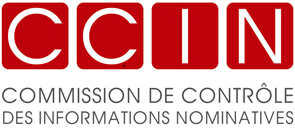 Catégorie(s) dePersonne(s) concernée(s)Catégories d’informations transféréesDurée de conservation en rapport avec la finalité